Структурная и количественная динамика в малом и среднем предпринимательстве муниципального образования «Хиславичский район» Смоленской области за период с 01.05.2023 по 01.05.2024 (по данным Единого реестра малого и среднего предпринимательства)Таблица 1. Количество субъектов МСП в районе в сравнении с другими муниципальными образованиями Смоленской области с 10.05.2023 по 10.05.2024*прирост в % посчитан как среднее значение по Смоленской областиПо данным ФНС России количество субъектов МСП, осуществляющих деятельность на территории муниципального образования «Хиславичский район» Смоленской области за период с 10.05.2023 по 10.05.2024 года увеличилось на 24 ед. (13.1%).  За 2024 год увеличение субъектов МСП наблюдается в 11 муниципальных образованиях. Наибольшее увеличение наблюдается в Хиславичском, Смоленском, Темкинском, Сафоновском, Вяземском и Гагаринском районах. Уменьшение   субъектов МСП наблюдается в 13 муниципальных образованиях.  Наибольшее уменьшение наблюдается в Дорогобужском, Починковском, Шумячском районах. Прирост субъектов МСП составил 216 ед. или 0,5%.Таблица 2. Динамика количества субъектов МСП в районе в разрезе категорий хозяйствующих субъектовКак видно из представленной таблицы за январь - май 2024 года в муниципальном образовании «Хиславичский район» Смоленской области количество юридических лиц МСП увеличилось на 4 ед. (2.1%), а количество индивидуальных предпринимателей увеличилось на 12 ед. (7.6%).За прошедший календарный год (с мая 2023 г. по май 2024 г.) наблюдается увеличение числа юридических лиц на 10 ед. или 37% и увеличение числа индивидуальных предпринимателей (микро предприятий) на 15 ед. или на 9,7%.График 1. Динамика количества субъектов МСП в муниципальном образовании «Хиславичский район» Смоленской области за период 10.05.2023-10.05.2024Согласно графику, построенному по данным Единого реестра субъектов малого и среднего предпринимательства, динамика прироста количества ИП и ЮЛ с мая 2023 по май 2024 года значительно не изменялась. Только в апреле 2024 года количество ИП выросло на 9 ед. Темп прироста количества ИП может быть связан с растущей популярностью применения статуса плательщика налога на профессиональный доход (самозанятость) среди физических лиц, осуществляющих коммерческую деятельность. Благодаря простой регистрации и невысокой налоговой нагрузке большое количество предпринимателей предпочитает этот режим регистрации классическому.График 2. Структура малого и среднего предпринимательства в муниципальном образовании по видам деятельностиЗа 2024 год существенных изменений в структуре малого и среднего предпринимательства по видам деятельности не произошло. 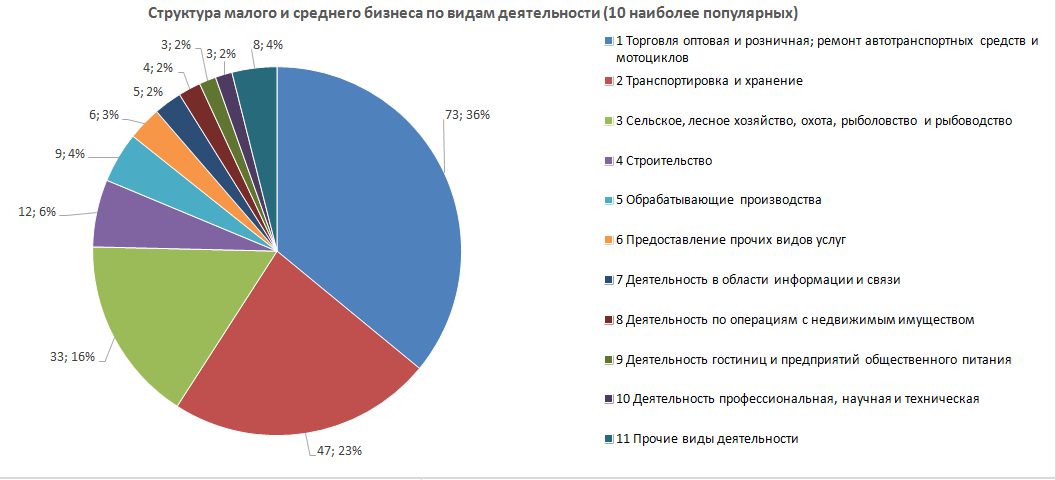 Таблица 3. Структура малого и среднего предпринимательстваВ муниципальном образовании по видам деятельностиПо данным Единого реестра субъектов МСП по отраслям, в которых отмечено увеличение числа занятых субъектов МСП с начала года, стали: торговля оптовая и розничная; ремонт автотранспортных средств и мотоциклов (+3 ед. или 4.3%), транспортировка и хранение (+5 ед. или 7,6 %) и деятельность в области информации и связи (+2 ед. или 25%).Краткие итогиЗа анализируемый период с 10.05.2023 – 10.05.2024 г. динамика количества субъектов МСП, осуществляющих деятельность в муниципальном образовании «Хиславичский район» Смоленской области, соответствовала тенденциям других регионов Центрального федерального округа. В результате ежегодного обновления по состоянию на 10.05.2024 количество зарегистрированных субъектов МСП повысилось на 24 ед. (13.1%). Наблюдается повышение количества юридических лиц на 10 ед., а также увеличение числа индивидуальных предпринимателей (микро предприятий) на 24 ед.Структура малого и среднего предпринимательства по видам экономической деятельности не претерпела существенных изменений, наиболее популярными видами деятельности являются: торговля оптовая и розничная, ремонт автотранспортных средств и мотоциклов; транспортировка и хранение; сельское, лесное хозяйство, охота, рыболовство и рыбоводство.№Муниципальные образования Смоленской области10.05.202310.01.202410.05.2024Прирост за год, ед.Прирост за год, %Велижский р-он226211213-13-4.2%Вяземский р-он2 4872 4122 505180.7%Гагаринский р-он1 4701 4791 514442.9%Глинковский р-он89909011.1%Демидовский р-он304293301-30.7%Дорогобужский р-он647610618-29-9.0%Духовщинский р-он367360365-2-0.8%Ельнинский р-он24923824900%Ершичский р-он133128131-2-0.9%Кардымовский р-он24924325341.6%Краснинский р-он416405413-3-0.9%Монастырщинский р-он193191189-4-1.6%Новодугинский р-он19218219200%Починковский р-он614580597-17-1.7%Рославльский р-он1 7901 7401 79551.0%Руднянский р-он859820835-24-2.0%Сафоновский р-он1 5681 5891 622543.4%Смоленский р-он2 5392 6122 7331946.8%Сычёвский р-он23823423800%Тёмкинский р-он132138142107.5%Угранский р-он273257266-7-2.9%Хиславичский р-он1821902062413.1%Холм-Жирковский р-он197190194-30.9%Шумячский р-он161154151-10-3.7%Ярцевскийр-он1 8301 7661 83331.0%г. Десногорск551549563122.5%г. Смоленск21 05220 47221 016-360.9%Всего по Смоленской области*Всего по Смоленской области*39 00838 13339 2242160.5%Категория МСП10.05.202310.01.202410.05.2024Прирост с начала года, ед.Прирост с начала года, %Юридические лица27333742.1микро24303442.1малые33300средние00000ИП155157169127.6микро154156169138,3малые110-10средние00000Всего182190206168.4Раздел ОКВЭД2Виды деятельности по ОКВЭД201.01.202401.05.2024Прирост, ед.Прирост, %Раздел АСельское, лесное хозяйство, охота, рыболовство и рыбоводство3033310.00%Раздел BДобыча полезных ископаемых2200.00%Раздел CОбрабатывающие производства9900.00%Раздел DОбеспечение электрической энергией, газом и паром; кондиционирование воздуха0000.00%Раздел EВодоснабжение; водоотведение, организация сбора и утилизации отходов, деятельность по ликвидации загрязнений0000.00%Раздел FСтроительство111219.09%Раздел GТорговля оптовая и розничная; ремонт автотранспортных средств и мотоциклов697234.3%Раздел HТранспортировка и хранение444957.6%Раздел IДеятельность гостиниц и предприятий общественного питания34125.00%Раздел JДеятельность в области информации и связи46225.00%Раздел KДеятельность финансовая и страховая1100.00%Раздел LДеятельность по операциям с недвижимым имуществом4400.00%Раздел MДеятельность профессиональная, научная и техническая3300.00%Раздел NДеятельность административная и сопутствующие дополнительные услуги3300.00%Раздел OГосударственное управление и обеспечение военной безопасности; социальное обеспечение0000.00%Раздел PОбразование1100.00%Раздел QДеятельность в области здравоохранения и социальных услуг1100.00%Раздел RДеятельность в области культуры, спорта, организации досуга и развлечений0000.00%Раздел SПредоставление прочих видов услуг56120.00%Раздел TДеятельность домашних хозяйств как работодателей; недифференцированная деятельность частных домашних хозяйств по производству товаров и оказанию услуг для собственного потребления0000.00%Раздел UДеятельность экстерриториальных организаций и органов0000.00%ИТОГОИТОГО190206168.4%